 Vinger Rotaryklubb Distrikt 2305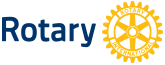 Referat fra medlemsmøtet 22.09.2015Tilstede: Observatør: Trond Erik BråtenPresidenten, 24 medlemmer + Felix på 4 bein (8 år)Praktisk opplysninger:Hilsen fra Anne Linedistrikt-konferanse, Coen er vår repr. Der  program finnes på hj.sideKee Chiz holder infomøte om utvekslingsstudenter på biblioteket, vi har 3 aktuelle vertsfamilier, vi forbedrer å ha student 16/17Man kan være rovdyr-fadder (a la plan) WWF tilbyr dette 3-minutter:Erlend: -  presenterer Trond Erik Bråten, ansatt hos IBAS, ildsjelen i KIL håndball - Sørgelig vær for innhøsting, ca 40 % uhøstet i Hedmark, men rekordavlinger mht til det      kornet som er høstet	- Knut:	        - f. 10/9 1940, er derfor akkurat 75 år og 12 dager gammel	       - fordi Knut har levd en stund valgte han nå å ha fokus på våre travle dager      - vår verden har i dag mangel på gode og vennlige mennesker, mennesker som har tid og         som stopper og sier god dag, buser fram i trafikken                    - sett av litt tid og se deg rundt, se menneskene rundt deg, disse 3 minuttene bør vi ha tid                      til og ta vare på fordi, de er en del av livet             - Olav:                    - status på fotballkamp tur til Ullevaal 10/10, 23 stk, UBC-suite, kommer tilbake til pris,                             Vi får høre både tidligere landslagspillere og treneren snakke om kampenForedrag av Halvor Noer: Dyrlege Martin Noer – hans etterkommere og noen av forfedreneBjørn Erik introduserte Halvor. Halvors egen bok er utgangspunkt for foredraget. Halvor delte ut noen eksemplarer av boka til gjennomsyn i forkant av foredraget.Har jobbet med dette stoffet i ca. 20 år.Halvor begynte med å studere slekt, og tok utgangspunkt i en forfar som er spesiell.Nor er et naturnavn, gammel opprinnelse, var tidlig en vanlig del av stedsnavn. Nor betyr en trang del i et vassdrag – ferdselen gikk langs vassdraget.  Et nor kan være en kort elvestump, innsnevring i et vann. Eks, Vingersnoret. Nuggursnoret er Martins opprinnelse. Nor i Brandval er siste grend før Grue.  Det er 4 Nor-garder; Øst-Nor og Vest-Nor, Stolsnor og Nordre Nor. Fram til 1800 var Øst- og Vest-Nor en eiendom: Søndre Nor.Martin Noer er Halvors tippoldefar og har over 800 etterkommere. Mange i Amerika. Martin var den første som skrev etternavnet NOER.Martin var bondesønn og hadde gått på omgangskole (gardene mellom). Han vokste opp i vanskelige tider med krig og uår i landbruket. (jfr. Fortellingen om Terje Vigen 1808). Det fantes ingen dyrlege i distriktet. Amtmannen fikk i oppdrag å finne noen ville og kunne reise til København for å utdanne seg til dette yrket.  Dette arbeidet startet i 1806. I 1809 fikk Martin Noer tilbudet.  Martin hadde en onkel og en fetter til sin mor som bodde i København. Martin reiste til København for å studere i 1811. Han var ferdig utdannet i 1815. Martin skrev sine egne forelesningshefter. Disse brukte han resten av livet i sitt virke som dyrlege. Heftene (8 stk.) oppbevares i statsarkivet i Stavanger.  Dessuten er det tatt vare på 12 trykte lærebøker som han benyttet. Martin var den ene av 2 nordmenn som til ble utdannet til dyrlege på dette tidspunktet. Han fikk beste karakter i 14 av 16 fag, og ble den første dyrlegen i Solør-Odal.Halvor viste bilder av noe av utstyret som Martin brukte i sitt virke:BrennjernFødselshake/-krokPerkusjonshammerBeinmeiselDyrlegen kjørte med hest. Karjol og trille om sommeren, husk eller sluffe på vinteren.Halvor har også fått tatt vare på noe loggføring som Martin førte, bl.a. loggføring av kastrering av hester. Ei bok viser 544 besøk av dette slaget. I boka er det navn både på hester og eierne.Martin ble gift med Maren. De bodde på gården Stolsnor fra 1820-1859 da Martin døde. De fikk 10 barn. Martin var nr. 2 i søskenflokken. 7 av barna vokste opp. Alle ble boende på gårder. Ingen av barna utdannet seg.  Martin hadde kjøpt 3 gårder som noen barna overtok. Alle barna ble gårdbrukere.Videre i foredraget fortalte Halvor mer om sin slektsforskning. Resultatene av denne forskningen var veldig interessant å høre om. Halvor har laget flere illustrasjoner i boka som viser agnatiske linjer helt tilbake til 1500-tallet.Neste møte, raddelmøte med vinlotteri.Tommy Ref.